Unit 9: CITIES OF THE WORLDI. Find the word which has a different sound in the part underlinedII. Find the word which has a different word stress:III. Put the words into two groups (/əʊ / and /aI/)IV. Find which word does not belong to each group.V. Give the names of the following landmarks (the first letter of each word is given).VI. Give the antonyms of the adjectives into the box under them. Then put the right superlatives of long adjectives in each space to complete the following sentences.1. Pho is the most delicious food.2. My family had a lot of fun in Ha Noi. It is                                         	trip.3. I want to visit Italy in the future because it is  	                               country.4. People must be well-prepare when they visit the Amazon River, one of the __________ places in the world.5. Amsterdam High School is                               school in Viet Nam with high-tech facilities.6. Japan is one of  	                  countries in the world. It costs you a lot of money to live there.VII. Match the questions (A) and the answers (B).VIII. Choose the best answer (A, B, C or D).1. The Eiffel tower is the most 	landmark in the world.2. When we were in Stockholm, we had coffee and cakes 	a coffee shop 	the old town.3. - Do you know the most  	 drink in Vietnam?4. People in Tokyo are very polite        	 friendly.5. Have you ever                  	to Manchester? 6. I think it is a very nice town  	 the weather is good and the people are friendly.7. This is the first time that I         	 a 3d film.8. I  	              Da Lat three times in all.9. The red double-decker bus is London’s famous  	             .10. Which  	    is Britain in? – Europe.11. People must be well-prepared 	they want to climb Mount Everest.12. The food is  	                .13. International school in Ho Chi Minh City is the  	 school in Vietnam with high-tech facilities.14. My family had a lot of  	 in Hoi An and it was an exciting trip.15. That city is most famous  	      its fashion shops.16. Do you have    	       in Da Lat during your holiday?17. Nha Trang has an 	atmosphere of young, 	 city.18. I have been to Nha Trang  	         . How about you?19. Britain’s most common  	  activities are watching TV and films and listening to the radio.20. Big Ben is the most famous  	 in England.IX. Complete the following sentences with the correct words from the box.1. My team  	                                  ten matches this year.2. They  	                         German before. This is their first year.3. I  	                   lots of photos with my camera.4. She  	                                   the USA three times. Her aunt lives there.5. The longest book I  	                is The Lord of the Rings.6. I                          	 that film. Is it good?X. Put the verbs in the brackets in the Present Perfect tense.1. I (have) 	                                   this bike since I was a teenager and I still use it.2.The weather (be) 	                         quite good since Christmas.3. I (study) 	                                 very hard for this examination.4. He (play)                       for the football club for several years, but it’s time to leave it now.5. Mike and his brother (learn) 	                                             English for three years.6. Mr. Brown (play) 	                            chess since eight o’clock.7. It (not rain) 	                                      since last week.8. We (not see) 	                                        our new teacher yet.9. My aunt (work) 	                                        in this hospital for eleven years.10. She (see)                       	 the film before.XI. Put the verbs in brackets in the correct verb tense.1. Be careful. The teacher (look)                                              	at you.2. Our school performance (start) 	                    late last Sunday because of the heavy rain.3. The boy (learn)                           	        for three years, but he can’t understand this letter.4. Would you like some coffee? I (just/ make) 	                                            some.5. (she/ feed) 	                                             the cat yet?6. (your dog/ ever bite) 	                                  anyone?7. (you/ ever be) 	                                               to Ha Noi?1. A.2. A.3. A.4. A.5. A.6. A.7. A.8. A.9. A.10. A.likepostcard motorfindwishhearhighshowfastphoto B.B.B.B.B.B.B.B.B.B.deliciouscomemoneywritepricespeakdishslowvisitcontinentC.C.C.C.C.C.C.C.C.C.nicehomeshowdesignhighcleanfishtowerfantasticpopularD.D.D.D.D.D.D.D.D.D.finesorobottypicalmindbeachcitymotorpostcardcoffee1. A.2. A.3. A.4. A.5. A.6. A.7. A.8. A.9. A.10. A.likepostcard motorfindwishhearhighshowfastphoto B.B.B.B.B.B.B.B.B.B.deliciouscomemoneywritepricespeakdishslowvisitcontinentC.C.C.C.C.C.C.C.C.C.nicehomeshowdesignhighcleanfishtowerfantasticpopularD.D.D.D.D.D.D.D.D.D.finesorobottypicalmindbeachcitymotorpostcardcoffee1. A.2. A.3. A.4. A.5. A.6. A.7. A.8. A.9. A.10. A.likepostcard motorfindwishhearhighshowfastphoto B.B.B.B.B.B.B.B.B.B.deliciouscomemoneywritepricespeakdishslowvisitcontinentC.C.C.C.C.C.C.C.C.C.nicehomeshowdesignhighcleanfishtowerfantasticpopularD.D.D.D.D.D.D.D.D.D.finesorobottypicalmindbeachcitymotorpostcardcoffee1. A.2. A.3. A.4. A.5. A.6. A.7. A.8. A.9. A.10. A.likepostcard motorfindwishhearhighshowfastphoto B.B.B.B.B.B.B.B.B.B.deliciouscomemoneywritepricespeakdishslowvisitcontinentC.C.C.C.C.C.C.C.C.C.nicehomeshowdesignhighcleanfishtowerfantasticpopularD.D.D.D.D.D.D.D.D.D.finesorobottypicalmindbeachcitymotorpostcardcoffee1. A.2. A.3. A.4. A.5. A.6. A.7. A.8. A.9. A.10. A.likepostcard motorfindwishhearhighshowfastphoto B.B.B.B.B.B.B.B.B.B.deliciouscomemoneywritepricespeakdishslowvisitcontinentC.C.C.C.C.C.C.C.C.C.nicehomeshowdesignhighcleanfishtowerfantasticpopularD.D.D.D.D.D.D.D.D.D.finesorobottypicalmindbeachcitymotorpostcardcoffee1. A.2. A.3. A.4. A.5. A.6. A.7. A.8. A.9. A.10. A.likepostcard motorfindwishhearhighshowfastphoto B.B.B.B.B.B.B.B.B.B.deliciouscomemoneywritepricespeakdishslowvisitcontinentC.C.C.C.C.C.C.C.C.C.nicehomeshowdesignhighcleanfishtowerfantasticpopularD.D.D.D.D.D.D.D.D.D.finesorobottypicalmindbeachcitymotorpostcardcoffee1. A.2. A.3. A.4. A.5. A.6. A.7. A.8. A.9. A.10. A.likepostcard motorfindwishhearhighshowfastphoto B.B.B.B.B.B.B.B.B.B.deliciouscomemoneywritepricespeakdishslowvisitcontinentC.C.C.C.C.C.C.C.C.C.nicehomeshowdesignhighcleanfishtowerfantasticpopularD.D.D.D.D.D.D.D.D.D.finesorobottypicalmindbeachcitymotorpostcardcoffee1. A.2. A.3. A.4. A.5. A.6. A.7. A.8. A.9. A.10. A.likepostcard motorfindwishhearhighshowfastphoto B.B.B.B.B.B.B.B.B.B.deliciouscomemoneywritepricespeakdishslowvisitcontinentC.C.C.C.C.C.C.C.C.C.nicehomeshowdesignhighcleanfishtowerfantasticpopularD.D.D.D.D.D.D.D.D.D.finesorobottypicalmindbeachcitymotorpostcardcoffee1. A.2. A.3. A.4. A.5. A.6. A.7. A.8. A.9. A.10. A.likepostcard motorfindwishhearhighshowfastphoto B.B.B.B.B.B.B.B.B.B.deliciouscomemoneywritepricespeakdishslowvisitcontinentC.C.C.C.C.C.C.C.C.C.nicehomeshowdesignhighcleanfishtowerfantasticpopularD.D.D.D.D.D.D.D.D.D.finesorobottypicalmindbeachcitymotorpostcardcoffee1. A.2. A.3. A.4. A.5. A.6. A.7. A.8. A.9. A.10. A.likepostcard motorfindwishhearhighshowfastphoto B.B.B.B.B.B.B.B.B.B.deliciouscomemoneywritepricespeakdishslowvisitcontinentC.C.C.C.C.C.C.C.C.C.nicehomeshowdesignhighcleanfishtowerfantasticpopularD.D.D.D.D.D.D.D.D.D.finesorobottypicalmindbeachcitymotorpostcardcoffee1. A. fantasticB. typicalC. popularD. wonderful2. A. towerB. designC. photoD. title3. A. understandB. performanceC. politeD. exciting4. A. prepareB. historicC. symbolD. pogodaminorshowslowtypepricemotordesignshytitlejudofinerightpagodapoemdriverobotpostcardbehind/əʊ //aI/1. A.2. A.3. A.4. A.5. A.peacefulAfricateabeautifulclockB.B.B.B.B.beautifulSwedentelevisionwonderfulbellC.C.C.C.C.noiseAmericasandwichfantastictowerD.D.D.D.D.deliciousAsiahamburgerboringlion1. A.2. A.3. A.4. A.5. A.peacefulAfricateabeautifulclockB.B.B.B.B.beautifulSwedentelevisionwonderfulbellC.C.C.C.C.noiseAmericasandwichfantastictowerD.D.D.D.D.deliciousAsiahamburgerboringlion1. A.2. A.3. A.4. A.5. A.peacefulAfricateabeautifulclockB.B.B.B.B.beautifulSwedentelevisionwonderfulbellC.C.C.C.C.noiseAmericasandwichfantastictowerD.D.D.D.D.deliciousAsiahamburgerboringlion1. A.2. A.3. A.4. A.5. A.peacefulAfricateabeautifulclockB.B.B.B.B.beautifulSwedentelevisionwonderfulbellC.C.C.C.C.noiseAmericasandwichfantastictowerD.D.D.D.D.deliciousAsiahamburgerboringlion1. A.2. A.3. A.4. A.5. A.peacefulAfricateabeautifulclockB.B.B.B.B.beautifulSwedentelevisionwonderfulbellC.C.C.C.C.noiseAmericasandwichfantastictowerD.D.D.D.D.deliciousAsiahamburgerboringlion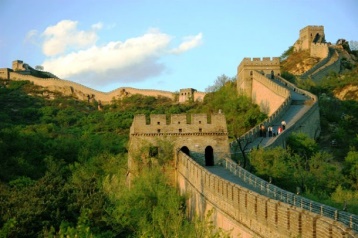 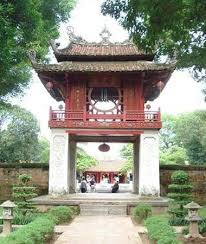 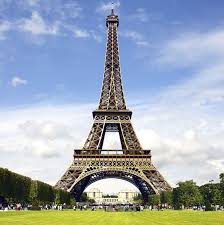 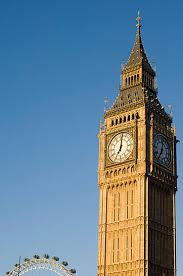 1.G_____________2. T______________3. E______________4. B______________adjectiveawfulcheapboringsafehistoricuglyantonymdeliciousAB1.___ What’s the weather in Ha Long Bay like?2.___ What will Hoa do tomorrow?3.___ Is the weather here hotter than in Singapore?4.___ What have Phong and Lan done?5.___ What do you think about the local people?a. The sun is shining all the time.b. She’ll visit the Big Ben.c. They are very friendly.d. I think they are the same.e. They have visited the Old Quarter.A. visitB. visitingC. visitedD. to visitA. on – onB. at – atC. in – inD. on – atA. popularB. cheapC. hotD. bestA. orB. butC. soD. andA. beB. beenC. beingD. wentA. becauseB. ifC. soD. althoughA. watchB. watchedC. watchesD. have watchedA. visitB. visitedC. visitingD. have visitedA. signB. signalC. symbolD. logoA. countryB. continentC. cityD. areaA. afterB. untilC. althoughD. beforeA. noisyB. deliciousC. friendlyD. quietA. oldestB. youngestC. most historicD. most modernA. funB. funnyC. enjoyD. enjoysA. toB. withC. forD. ofA. timeB. good timeC. a good timeD. good a timeA. exciting –     growingB. exciting –    grownC. excited –     growD. excited –     growingA. one B. twoC. two timesD. twice A. freeB. leisureC. goodD. popularA. towerB. waterfallC. cityD. rivernot seetakevisitwinreadnot study